ОБ УТВЕРЖДЕНИИ ПОРЯДКА САНКЦИОНИРОВАНИЯ РАСХОДОВМУНИЦИПАЛЬНЫХ УНИТАРНЫХПРЕДПРИЯТИЙ СЕЛЬСКОГО ПОСЕЛЕНИЯ БЕЛЬСКИЙ СЕЛЬСОВЕТ МР ГАФУРИЙСКИЙ РАЙОНРЕСПУБЛИКИ БАШКОРТОСТАН, ИСТОЧНИКОМ ФИНАНСОВОГО ОБЕСПЕЧЕНИЯКОТОРЫХ ЯВЛЯЮТСЯ СУБСИДИИ НА ОСУЩЕСТВЛЕНИЕ КАПИТАЛЬНЫХВЛОЖЕНИЙ В ОБЪЕКТЫ МУНИЦИПАЛЬНОЙ СОБСТВЕННОСТИСЕЛЬСКОГО ПОСЕЛЕНИЯ БЕЛЬСКИЙ СЕЛЬСОВЕТ МР ГАФУРИЙСКИЙ РАЙОН РЕСПУБЛИКИ БАШКОРТОСТАНВ целях реализации статьи 78.2 Бюджетного кодекса Российской Федерации, решением Совета сельского поселения Бельский сельсовет MP Гафурийский район Республики Башкортостан «О бюджетном процессе в сельском поселении Бельский сельсовет муниципального района Гафурийский район Республики Башкортостан», администрация сельского поселения ПОСТАНОВЛЯЕТ:1. Утвердить прилагаемый Порядок санкционирования расходов муниципальных унитарных предприятий сельского поселения Бельский сельсовет муниципального района Гафурийский район Республики Башкортостан, источником финансового обеспечения которых являются субсидии на осуществление капитальных вложений в объекты муниципальной собственности сельского поселения Бельский сельсовет  муниципального района Гафурийский район Республики Башкортостан.2.  Настоящее постановление вступает в силу с 1 января 2021 года.3. Контроль за исполнением настоящего Постановления оставляю за собой. Глава сельского поселения                                           Ю.З.Ахмеров                                                    Утвержден постановлением администрации                                           сельского поселения Бельский сельсоветМР Гафурийский район Республики Башкортостан                                                                    от 18.01.2021г.N 11ПОРЯДОКСАНКЦИОНИРОВАНИЯ РАСХОДОВ МУНИЦИПАЛЬНЫХ УНИТАРНЫХПРЕДПРИЯТИЙ СЕЛЬСКОГО ПОСЕЛЕНИЯ БЕЛЬСКИЙ СЕЛЬСОВЕТ МР ГАФУРИЙСКИЙ РАЙОН РЕСПУБЛИКИ БАШКОРТОСТАН, ИСТОЧНИКОМ ФИНАНСОВОГООБЕСПЕЧЕНИЯ КОТОРЫХ ЯВЛЯЮТСЯ СУБСИДИИ НА ОСУЩЕСТВЛЕНИЕКАПИТАЛЬНЫХ ВЛОЖЕНИЙ В ОБЪЕКТЫ МУНИЦИПАЛЬНОЙ СОБСТВЕННОСТИПРЕДПРИЯТИЙ СЕЛЬСКОГО ПОСЕЛЕНИЯ БЕЛЬСКИЙ СЕЛЬСОВЕТ МР ГАФУРИЙСКИЙ РАЙОНРЕСПУБЛИКИ БАШКОРТОСТАН1. Настоящий Порядок разработан в целях реализации статьи 78.2 Бюджетного кодекса Российской Федерации и устанавливает порядок санкционирования исполнения денежных обязательств муниципальных унитарных предприятий  сельского поселения Бельский сельсовет  муниципального района Гафурийский район Республики Башкортостан, лицевые счета которым открыты в Администрации сельского поселения Бельский сельсовет  муниципального района Гафурийский район Республики Башкортостан (далее - предприятие), источником финансового обеспечения которых являются субсидии, предоставленные предприятиям на осуществление капитальных вложений в объекты капитального строительства муниципальной  собственности сельского поселения Бельский сельсовет  муниципального района Гафурийский район Республики Башкортостан или приобретение объектов недвижимого имущества в муниципальную собственность сельского поселения Бельский сельсовет  муниципального района Гафурийский район Республики Башкортостан (далее - субсидия на капитальные вложения).2. Операции с субсидией на капитальные вложения, поступающей предприятию, учитываются на лицевом счете, открываемом предприятию в  Администрации сельского поселения Бельский сельсовет  муниципального района Гафурийский район Республики Башкортостан  (далее – Администрация сельского поселения) в порядке, установленном администрацией сельского поселения.3. Орган местного самоуправления Республики Башкортостан, осуществляющий права собственника имущества предприятия (если иное не установлено нормативными правовыми актами), являющийся главным распорядителем средств бюджета сельского поселения Бельский сельсовет  муниципального района Гафурийский район Республики Башкортостан, осуществляющий предоставление субсидий на капитальные вложения предприятиям (далее - соответствующий главный распорядитель средств бюджета сельского поселения Бельский сельсовет  муниципального района Гафурийский район Республики Башкортостан), ежегодно представляет в Администрацию сельского поселения Перечень целевых субсидий на соответствующий финансовый год (далее - Перечень) в электронной форме с применением электронной подписи (далее - в электронной форме), в котором отражаются коды субсидий на капитальные вложения, предоставляемых в соответствующем финансовом году предприятиям (далее – код субсидии на капитальные вложения), по форме согласно приложению N 1 к Порядку санкционирования расходов бюджетных и автономных учреждений сельского поселения Бельский сельсовет  муниципального района Гафурийский район Республики Башкортостан, источником финансового обеспечения которых являются субсидии, полученные в соответствии с абзацем вторым пункта 1 статьи 78.1 и пунктом 1 статьи 78.2 Бюджетного кодекса Российской Федерации, утвержденному Постановлением администрации сельского поселения Бельский сельсовет  муниципального района Гафурийский район Республики Башкортостан от 16 декабря 2020 года N10 .В графе 4 Перечня подлежит указанию код объекта капитального строительства (объекта недвижимости, мероприятия (укрупненного инвестиционного проекта)), включенного в республиканскую адресную инвестиционную программу или в территориальный заказ по содержанию, ремонту, капитальному ремонту, строительству и реконструкции автомобильных дорог общего пользования регионального и межмуниципального значения и автомобильных дорог общего пользования местного значения (далее - объект РАИП, Терзаказа), а графы 5, 6 и 7 Перечня не заполняются.При внесении в течение финансового года изменений в Перечень, в части его дополнения, соответствующий главный распорядитель средств бюджета сельского поселения Бельский сельсовет  муниципального района Гафурийский район Республики Башкортостан представляет в Администрацию сельского поселения дополнение в Перечень.4. Уполномоченный работник  Администрации сельского поселения, осуществляющий отражение показателей на лицевых счетах , проверяет Перечень на соответствие установленной форме, на наличие в сводной бюджетной росписи бюджета сельского поселения Бельский сельсовет  муниципального района Гафурийский район Республики Башкортостан бюджетных ассигнований, предусмотренных соответствующему главному распорядителю средств бюджета сельского поселения Бельский сельсовет  муниципального района Гафурийский район Республики Башкортостан, по кодам классификации расходов бюджета сельского поселения Бельский сельсовет  муниципального района Гафурийский район Республики Башкортостан, указанным им в Перечне, на соответствие информации, содержащейся в Перечне, данным об объектах РАИП, Терзаказа, доведенных до Администрации сельского поселения.5. В случае, если форма или информация, указанная в Перечне, не соответствуют установленным требованиям, уполномоченный сотрудник Администрации сельского поселения не позднее трех рабочих дней, следующих за днем представления Перечня, возвращает Перечень соответствующему главному распорядителю средств бюджета сельского поселения Бельский сельсовет  муниципального района Гафурийский район Республики Башкортостан с указанием причин возврата.6. Для санкционирования оплаты денежных обязательств на основании Перечня, прошедшего проверку, соответствующий главный распорядитель средств бюджета сельского поселения Бельский сельсовет  муниципального района Гафурийский район Республики Башкортостан формирует по каждому предприятию Сведения об операциях с субсидиями на капитальные вложения, предоставленными предприятию на соответствующий финансовый год (далее - Сведения), по форме согласно приложению к настоящему Порядку.7. В Сведениях указываются по кодам бюджетной классификации Российской Федерации (далее – код по бюджетной классификации), предназначенным для учета и отражения операций предприятий:планируемые на текущий финансовый год суммы поступлений субсидий на капитальные вложения в разрезе кодов субсидий на капитальные вложения и кодов объекта РАИП, Терзаказа и соответствующие им планируемые суммы расходов предприятия без подведения группировочных итогов;наименование субсидии на капитальные вложения с указанием цели, на осуществление которой она предоставляется.8. Для отражения показателей Сведений на лицевом счете предприятия Сведения при наличии электронного документооборота с применением электронной подписи представляются соответствующим главным распорядителем средств бюджета сельского поселения Бельский сельсовет  муниципального района Гафурийский район Республики Башкортостан в администрацию сельского поселения в электронной форме.При отсутствии электронного документооборота с применением электронной подписи Сведения представляются на бумажном носителе с одновременным представлением на машинном носителе.9. При внесении изменений в Сведения соответствующий главный распорядитель средств бюджета сельского поселения Бельский сельсовет  муниципального района Гафурийский район Республики Башкортостан представляет в администрацию сельского поселения Сведения, в которых в соответствии с настоящим Порядком указываются показатели с учетом внесенных изменений.10. В случае, если форма Сведений или информация, указанная в Сведениях, не соответствуют установленным требованиям, не позднее трех рабочих дней, следующих за днем представления Сведения возвращаются Администрацией сельского поселения с указанием причин возврата.11. В случае, если форма Сведений или информация, указанная в Сведениях, соответствуют установленным требованиям настоящего Порядка, не позднее третьего рабочего дня, следующего за днем представления, Сведения проверяются на непревышение фактических поступлений и выплат, отраженных на лицевом счете, показателям, содержащимся в Сведениях.В случае уменьшения соответствующим главным распорядителем средств бюджета сельского поселения Бельский сельсовет  сельского поселения Бельский сельсовет  муниципального района Гафурийский район Республики Башкортостан планируемых поступлений субсидий на капитальные вложения сумма поступлений по соответствующей субсидии на капитальные вложения, указанная в Сведениях, должна быть больше или равна сумме произведенных расходов, источником финансового обеспечения которых является соответствующая субсидия на капитальные вложения.12. Операции по расходам осуществляются в пределах средств, отраженных по соответствующему коду субсидии на капитальные вложения 
на лицевом счете предприятия. Суммы, зачисленные на казначейский счет Администрации сельского поселения, открытый по коду вида казначейского счета 03225 «средства юридических лиц, не являющихся участниками бюджетного процесса, бюджетными и автономными учреждениями, источником финансирования которых являются средства бюджетов субъектов Российской Федерации», на основании расчетных документов, в которых не указан или указан несуществующий код субсидии на капитальные вложения и (или) не указан или указан несуществующий код объекта РАИП, Терзаказа, учитываются на лицевом счете, открытом предприятию, без права расходования.13. Расходы осуществляются на основании представленных предприятием распоряжений о совершении казначейских платежей (далее - Распоряжение).Распоряжения при наличии между предприятием и Администрацией сельского поселения электронного документооборота с применением электронной подписи представляются в Администрацию сельского поселения, осуществляющий санкционирование оплаты денежных обязательств предприятия, в электронной форме.При отсутствии электронного документооборота с применением электронной подписи Распоряжения представляются на бумажном носителе с одновременным представлением на машинном носителе.14. Не позднее второго рабочего дня, следующего за днем представления предприятием, Распоряжения проверяются на соответствие установленной форме, а также на соответствие подписей имеющимся образцам, представленным предприятием в порядке, установленном для открытия лицевого счета.15. Для подтверждения возникновения денежного обязательства по поставке товаров, выполнению работ, оказанию услуг предприятие представляет вместе с Распоряжением  указанные в нем договор (соглашение) и иные документы, подтверждающие возникновение денежного обязательства (далее - документ-основание), в соответствии с нормативными правовыми актами Правительства Республики Башкортостан и Порядком санкционирования оплаты денежных обязательств получателей средств бюджета сельского поселения Бельский сельсовет  муниципального района Гафурийский район Республики Башкортостан и администраторов источников финансирования дефицита бюджета сельского поселения Бельский сельсовет  муниципального района Гафурийский район Республики Башкортостан, утвержденным Постановлением администрации сельского поселения Бельский сельсовет  МР Гафурийский район от 18.01.2021 года N5.16. При санкционировании оплаты денежных обязательств Администрацией сельского поселения, осуществляющей санкционирование оплаты денежных обязательств предприятия, проводится проверка Распоряжения по следующим направлениям:1) наличие указанных в Распоряжении кодов по бюджетной классификации, кода субсидии на капитальные вложения и кода объекта РАИП, Терзаказа в Сведениях2) соответствие указанных в Распоряжении кодов по бюджетной классификации,   кода объекта РАИП, Терзаказа коду по бюджетной классификации,  коду объекта РАИП, Терзаказа, указанным в Сведениях по соответствующему коду субсидии на капитальные вложения;3) соответствие указанных в Распоряжении кода по бюджетной классификации текстовому назначению платежа, исходя из содержания текста назначения платежа, в соответствии с утвержденным в установленном порядке Министерством финансов Российской Федерации порядком применения бюджетной классификации Российской Федерации;»;4) соответствие содержания операции по оплате денежных обязательств на поставки товаров, выполнение работ, оказание услуг, исходя из документа-основания, коду по бюджетной классификации, коду субсидии на капитальные вложения и содержанию текста назначения платежа, указанного в Распоряжении;5) непревышение суммы, указанной в Распоряжении, над суммой остатка расходов по соответствующему коду по бюджетной классификации,  коду субсидии и коду объекта РАИП, Терзаказа, учтенным на лицевом счете;6) соответствие информации, указанной в Распоряжении, Сведениям.17. В случае, если форма Распоряжения или информация, указанная в Распоряжении, не соответствуют требованиям, установленным настоящим Порядком, Администрацией сельского поселения, осуществляющей санкционирование оплаты денежных обязательств предприятия, не позднее срока, установленного пунктом 14 настоящего Порядка, предприятию направляется Протокол в электронной форме с указанием причины возврата.18. При положительном результате проверки в соответствии с требованиями, установленными настоящим Порядком, Распоряжение принимается к исполнению.БАШ?ОРТОСТАН РЕСПУБЛИКА№Ы;АФУРИ РАЙОНЫ МУНИЦИПАЛЬ РАЙОНЫНЫ*БЕЛЬСКИЙ АУЫЛСОВЕТЫ АУЫЛ БИЛ"М"№ЕХАКИМИ"ТЕБАШ?ОРТОСТАН РЕСПУБЛИКА№Ы;АФУРИ РАЙОНЫ МУНИЦИПАЛЬ РАЙОНЫНЫ*БЕЛЬСКИЙ АУЫЛСОВЕТЫ АУЫЛ БИЛ"М"№ЕХАКИМИ"ТЕ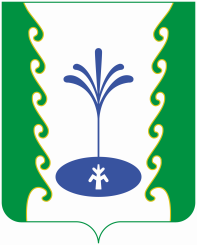 АДМИНИСТРАЦИЯСЕЛЬСКОГО ПОСЕЛЕНИЯБЕЛЬСКИЙ СЕЛЬСОВЕТМУНИЦИПАЛЬНОГО РАЙОНА ГАФУРИЙСКИЙ РАЙОНРЕСПУБЛИКИ БАШКОРТОСТАНАДМИНИСТРАЦИЯСЕЛЬСКОГО ПОСЕЛЕНИЯБЕЛЬСКИЙ СЕЛЬСОВЕТМУНИЦИПАЛЬНОГО РАЙОНА ГАФУРИЙСКИЙ РАЙОНРЕСПУБЛИКИ БАШКОРТОСТАН           ?АРАРПОСТАНОВЛЕНИЕ         18 гыйнуар 2021 й.№1118 января  2021 г.